13.10.22. В целях реализации плана мероприятий по профилактике знаний ПДД, активисты отряка ЮИД приняли активное участие в Республиканском конкурсе «Верны ЮИДовской стране». Заняли первое место по номинации «Дневник ЮИД» 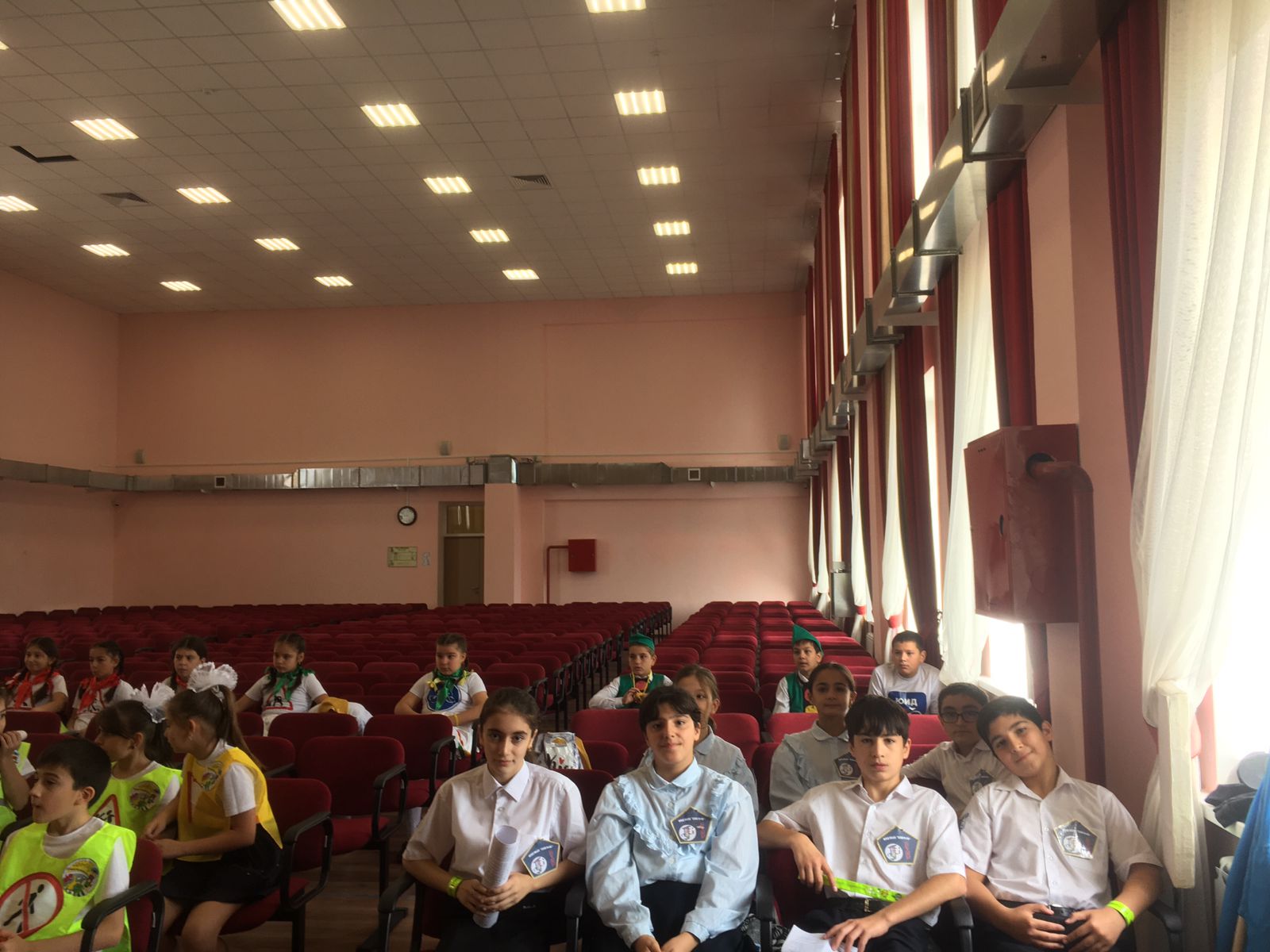 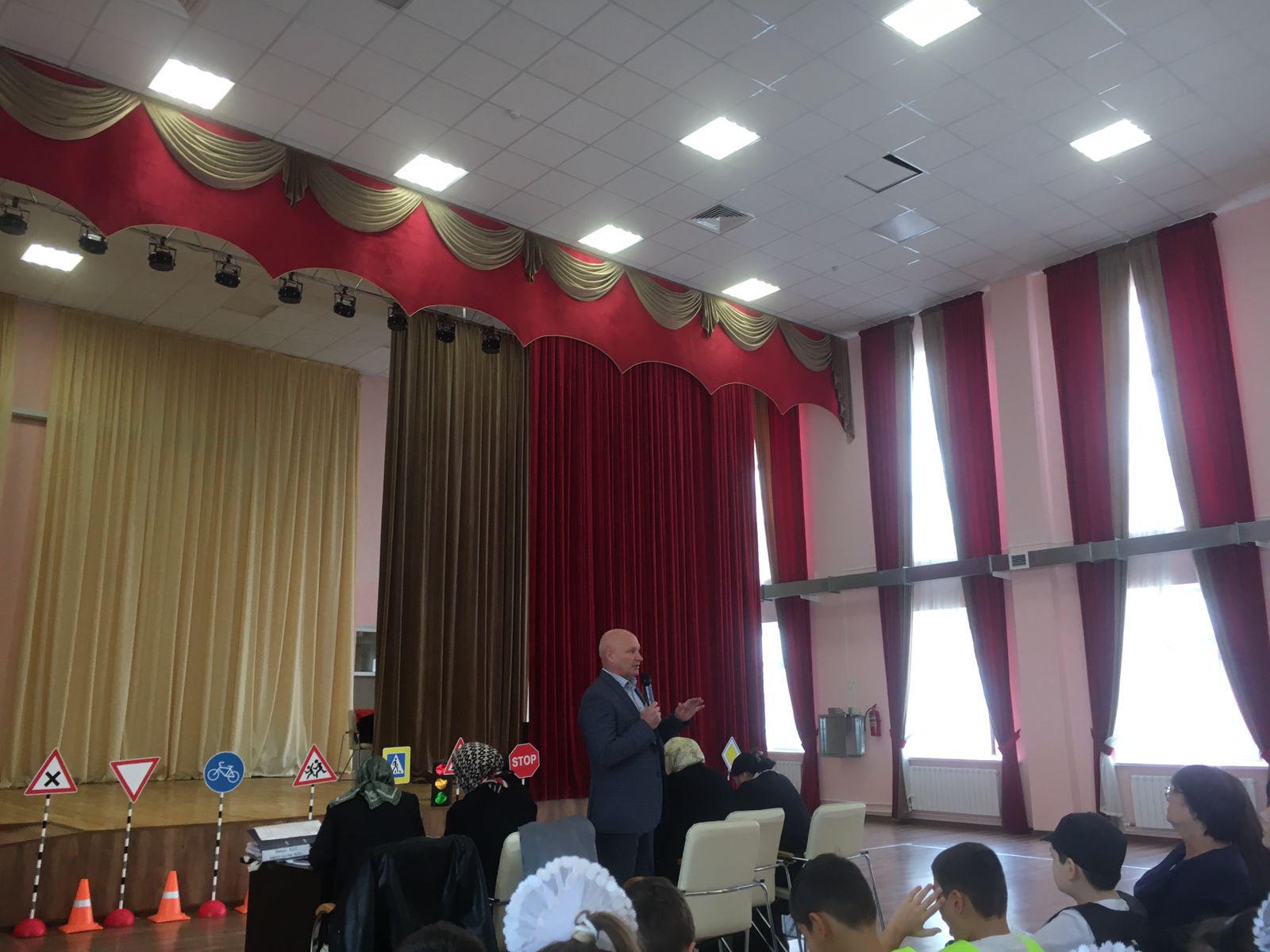 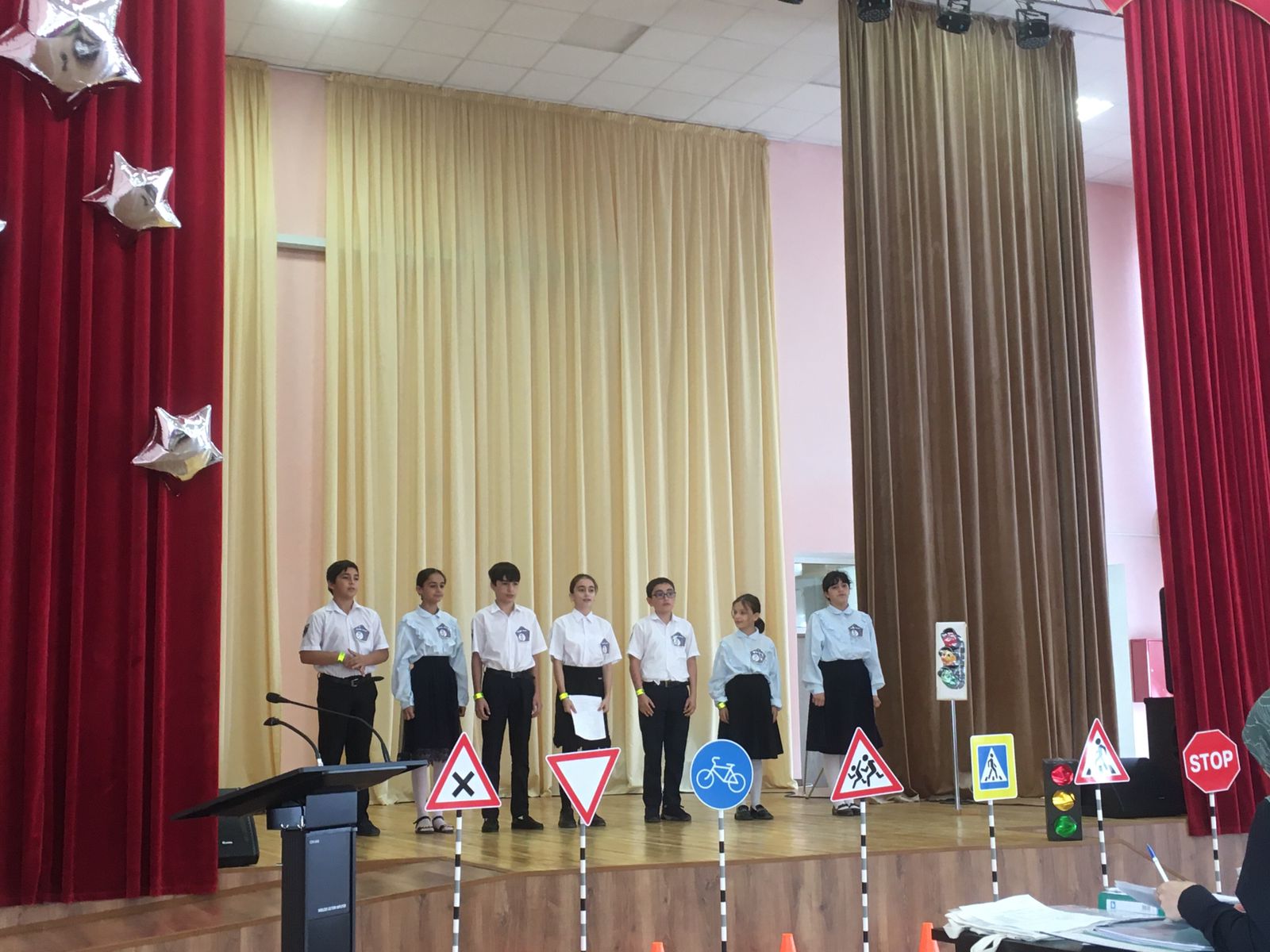 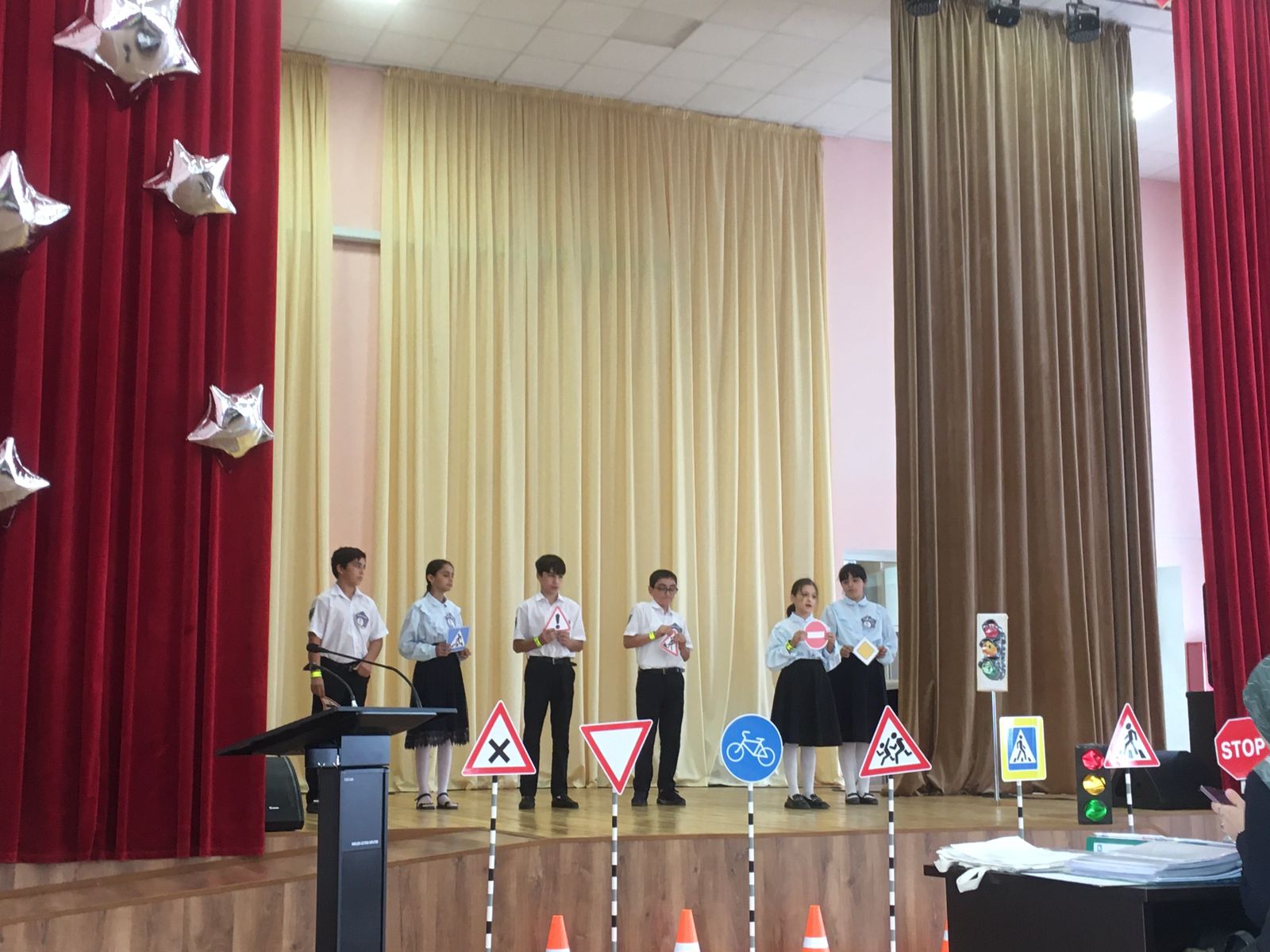 